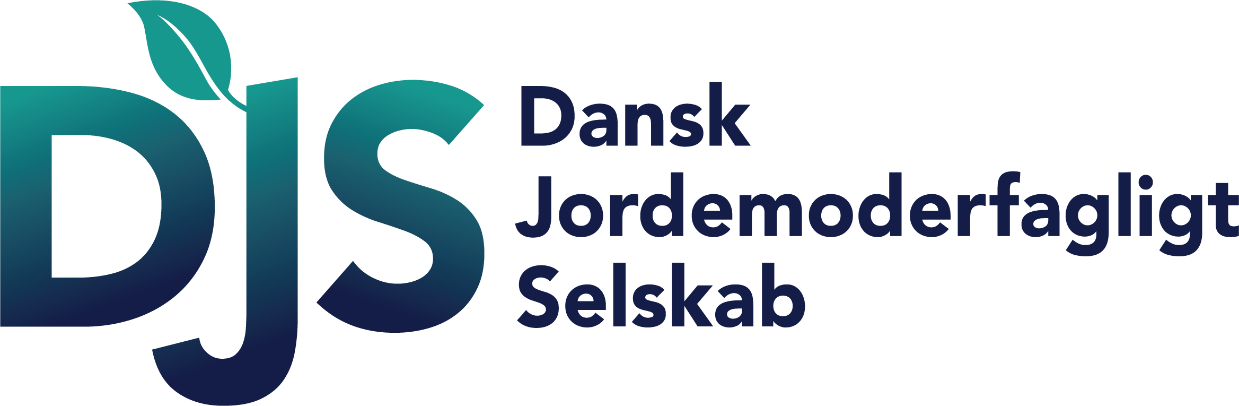 Procedure for valg til bestyrelsen DJS 2024I overensstemmelse med vedtægternes §5 stk. 6 offentliggøres hermed bestemmelserne vedrørende anmeldelse af kandidatur og valgprocedurer til valg til bestyrelsen af Dansk Jordemoderfagligt Selskab ved årsmøde og generalforsamling 16. maj 2024 fra 10-17 på Rigshospitalet. På valg er i 2024Ved årsmødet i 2024 er der valg til to af bestyrelsens pladser. Desuden er der valg til en plads som suppleant til bestyrelsen. Marie Christiansen (bestyrelsesmedlem), Thea Teglbjerg (bestyrelsesmedlem) og Monica Ladekarl (suppleant) er på valg og genopstiller.
Mie de Wolff (formand) udtræder et år før tid. Jane Dahl (bestyrelsesmedlem) og Anna Petra Thorsen (suppleant) afgår. Kandidaterne søger ikke genvalg. 

Bestyrelsesmedlemmer vælges for en to-årig periode. Der er desuden valg til en plads som suppleant. Man er valgt til suppleant i et år. 
I DJS deltager suppleanterne ved alle bestyrelsesmøderne. I princippet har de ikke stemmeret, men da bestyrelsen ofte taler sig frem til beslutninger, har det i praksis ikke den store betydning. Opstilling som kandidatKandidater, der ønsker at stille op, skal meddele dette skriftligt til bestyrelsens sekretær senest 1. maj 2024 kl. 12.00. Det skal fremgå, om man ønsker at stille op til en bestyrelsespost eller som suppleant. 
Send din opstilling til danskjordemoderfagligtselskab@gmail.com 

Hvis du ønsker at motivere din opstilling, må du gerne medsende en tekst, som bestyrelsen vil sørge for bliver delt sammen med listen over opstillede kandidater.Listen over kandidater offentliggøres sammen med den endelige dagsorden på DJS’s hjemmeside senest en uge før generalforsamlingen. Dansk Jordemoderfagligt Selskab ønsker, at bestyrelsen afspejler diversiteten blandt Dansk Jordemoderfagligt Selskabs medlemmer, hvad angår alder, landsdel, uddannelsesniveau og arbejdsområder.ValgprocedureEthvert fremmødt medlem af DJS, der ikke er i kontingentrestance på dagen for generalforsamlingen, har en stemme. Husk at tjekke at du har betalt dit kontingent hvis du ikke er tilmeldt betalingsservice. Ethvert fremmødt medlem af DJS kan tillige medbringe en fuldmagt og stemme på vegne af et medlem af DJS, der heller ikke er i kontingentrestance på dagen. Denne fuldmagt skal afleveres til bestyrelsens sekretær før generalforsamlingens start.Dirigenten ved generalforsamlingen sørger for at alle stemmeberettigede gøres bekendt med de opstillede kandidater. Er der ikke opstillet flere kandidater, end der er ledige pladser, afholdes der ikke afstemning, men kandidaterne betragtes som valgt. Er der opstillet flere kandidater, end der er ledige pladser, afholdes valg ved anonym afstemning.Først afholdes valg til bestyrelsesposter. Herefter til suppleantposterne.
Der vælges to stemmetællere blandt de fremmødte. Opstillede kandidater på valg kan ikke fungere som stemmetællere.Stemmen afgives ved at navnene på op til tre kandidater skrives på stemmesedlen. Der kan også skrives færre navne. En stemmeseddel, hvor ingen navne er anført, er en gyldig (blank) stemmeseddel. I tvivlsspørgsmål afgør stemmetællere og dirigent i forening, om en stemmeseddel er ugyldig.Når valget til bestyrelsesposterne er afgjort, afholdes valg til suppleantposterne. 
En opstillet kandidat, der ikke har modtaget valg til bestyrelsen, kan vælge at opstille til suppleantposterne. Er der ikke opstillet flere kandidater, end der er ledige suppleantpladser, afholdes der ikke afstemning, men kandidaterne betragtes som valgt. Er der opstillet flere kandidater, end der er ledige suppleantpladser, afholdes valg ved hemmelig afstemning.

Afstemningen afholdes efter samme procedure som til bestyrelsesposterne. Der kan dog højst skrives to navne på en stemmeseddel, da der kun er to pladser som suppleant. Ønsker du at vide mere om bestyrelsens arbejde?Kontakt gerne bestyrelsens nuværende medlemmer for information om, hvor meget arbejde posten kræver, og hvor berigende det er at være i bestyrelsen for vores fælles faglige selskab. Bestyrelsens nuværende medlemmer kan findes her: https://danskjordemoderfagligtselskab.dk/forside/bestyrelse/ Kontakt til bestyrelsens sekretær omkring opstilling som kandidat eller spørgsmål til valgproceduren foregår via mail. Henvend dig til Monica Ladekarl på danskjordemoderfagligtselskab@gmail.com. Angiv venligst ”DJS generalforsamling”, som emne på din mail.